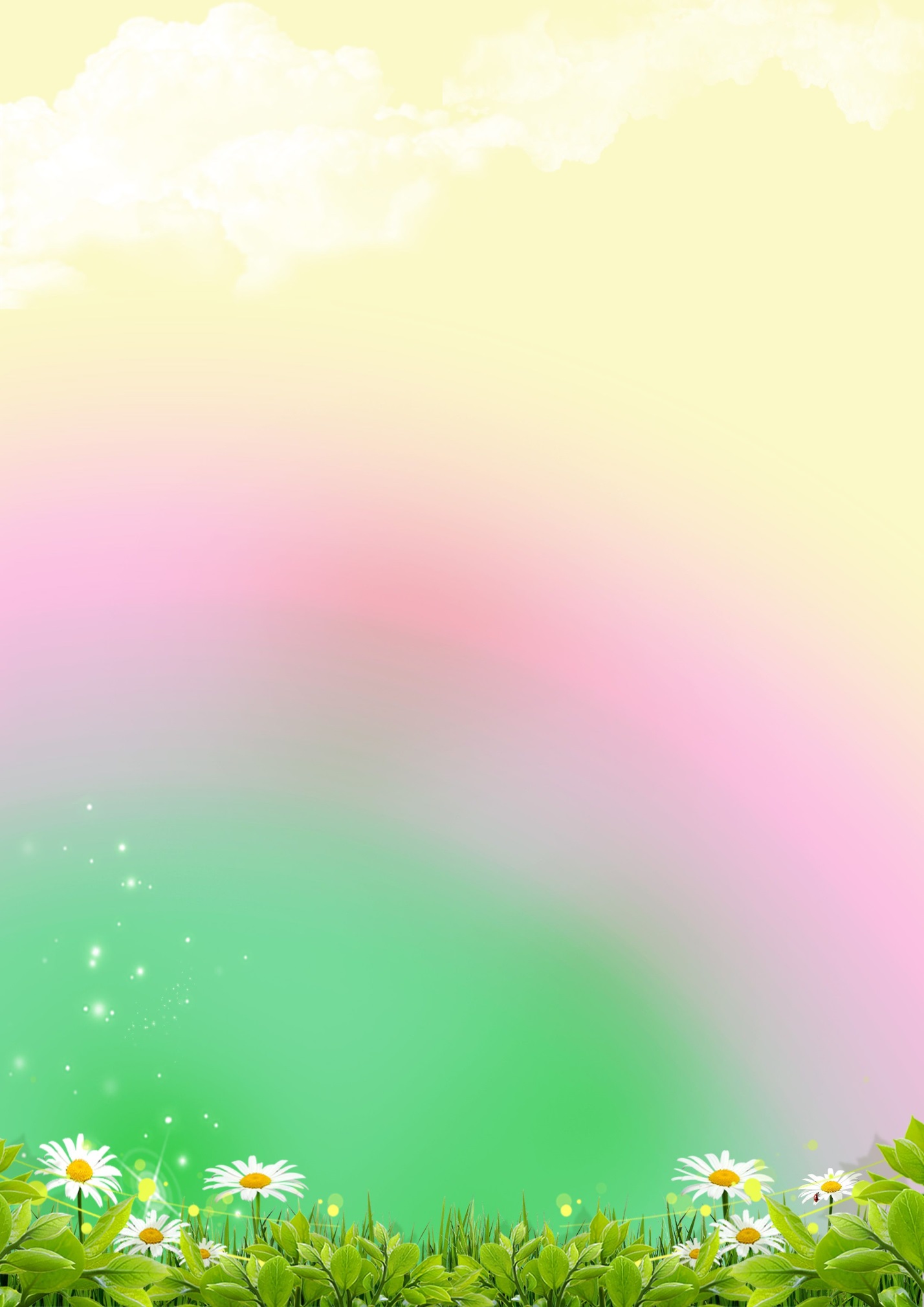 Педагогический проект Тема:  «Развитие образной памяти у детей дошкольного возраста, средствами эйдетики»воспитателя Муниципального дошкольного образовательного автономного учреждения «Детский сад №3»г. ОренбургаПилюгиной Марины ВладимировныИдея технологии: развитие образной памяти дошкольников средствами технологии эйдетикиСодержаниеПояснительная запискаХарактерные особенности развития детей дошкольного возрастаЦели и задачи проектаПринципы Методологические основыПланируемые результатыВариативные формы, способы, методы и средства реализации ПрограммыПланирование образовательной деятельностиПриложение Пояснительная запискаЭйдетика – это методика «умного» запоминания информации с помощью образов, которая разработана специально для развития памяти и образного мышления. «Эйдос» в переводе с греческого — «образ». Эйдетизм — это способность очень ярко представлять себе предмет, которого нет в поле нашего восприятия. Если представить принцип эйдетики в виде формулы, то получится следующая формула: фантазия + положительные эмоции = запоминание информации.Занятия по эйдетике способствуют:• развитию обоих полушарий мозга, наиболее эффективно – правого полушария; • развитию когнитивной сферы (улучшению памяти и расширению ее объемов);• позитивному восприятию учебного материала;• запоминанию даже самой сложной информации с большим удовольствием и радостью.Методы обучения, которые предлагает эйдетика, опираются на образное мышление ребенка, они соответствуют законам природы. Эйдетика, способствуя гармоничному развитию обоих полушарий, делает более гармоничным и самого ребенка. Он становится более работоспособным, лучше учится, его память и способность концентрировать внимание возрастают. Восприятие мира и окружающих у ребенка становится более позитивным, а психика устойчивее. Актуальность: Ежедневно на наших детей с максимальной силой воздействует колоссальное количество данных от всех систем анализаторов. Технология эйдетика поможет ребёнку не потеряться в этом потоке, но использовать по максимуму возможности современного информационного мира.  Она представлена через умное управление памятью через яркие, эмоциональные образы увлекает детей, оно естественно стимулирует развитие у них правого полушария головного мозга, которое отвечает за творческую мысль, укрепляет и развивает познавательные интересы детей. Новизна: Технология развития образной памяти изначально была разработана для взрослых. Инновация технологии заключается в разработке и осуществлении, поиске и совершенствовании инновационных подходов к решению задач по формированию у детей дошкольного возраста системы навыков образного запоминания, средствами эйдетики. Мы разработали проект по развитию творческого и нестандартного мышления, воображения, расширение кругозора в условиях детского сада по данной технологии «умного» запоминания.На начало применения технологии в нашем учреждении в стране не было научно-разработанной базы по развитию образной памяти детей дошкольного возраста средствами эйдетики. Однако, теперь разработки данного технологии представляют собой ценный вклад в развитии инновационного направления в дошкольной среде во многих садах России.Работа по этой методике способствует выполнению главной задачи пред-школьного образования – выравниванию стартовых возможностей детей, благодаря формированию у них универсальных начальных умений, предшествующих учебным действиям. В наше время программы дошкольного образования направлены на всесторонне развитие личности ребенка, которое может комплексно представить эйдетика.Адресная направленность технологии: Технология рекомендован педагогам дошкольных образовательных учреждений, учреждениям дополнительного образования, родителям и непосредственно детям среднего и старшего дошкольного возраста.Область применения технологии: в группах общеразвивающей направленности для детей 3-7 лет.Трудоёмкость технологии: процесс развития образной памяти - процесс длительный, но увлекательный. ОН включает следующее:Организация предметно-пространственной среды, уголка эйдетики (тренажеры, дидактические игры, наглядный материал для работы)Создание и подбор дидактических пособий по развитию эйдетической памяти дошкольников (возрастная специфичность) Использование технических средств обучения (ТСО): аудио, видео – техники, проектора (разработка мультимедийных презентаций, интерактивных игр, картотека онлайн-игр)Повышение квалификации педагогов путём проведения консультаций и мастер-классов. Характерные особенности развития детей дошкольного возрастаВозрастные особенности развития эйдетической памяти у детей дошкольного возрастаДети 4-5 лет. Между четвертым и пятым годами ребенок может целенаправленно запоминать, память носит в основном характер непроизвольного запоминания. Все интересное для ребенка запоминается само собой. Трудно запоминаются отвлеченные понятия: дни недели, месяцы, времена года и т. д. Благодаря развитию речи, мышления, памяти, восприятия и, главным образом, воображения ребенок четырех-пяти лет воспринимает сказку и открывает в ней свое собственное решение насущных жизненных проблем. Ребенок не любит наставлений, и сказка не учит его напрямуюСущественно возрастающий объем памяти, позволяет дошкольнику запоминать и хранить в своей памяти большое количество разнообразной информации. Нельзя не затронуть и такие особенности памяти 4–5 летних детей как эмоциональность и образность. Ребенок не просто механически воспроизводит информацию, а использует образы, читает с выражением, способен припомнить и рассказать о произошедшем событии ярко. Процесс формирования и развития памяти на этом не останавливаются. Однако его последующее развитие полностью зависит от своевременности формирования произвольности, а значит и объема памяти ребенка. Все дальнейшие достижения детей дошкольного возраста зависят от развития его памяти в целом. Сначала у ребенка этого возраста развиваются навыки произвольного припоминания. То есть ребенок может целенаправленно припомнить картину произошедшего без точных деталей и временных ограничений. Далее развивается способность преднамеренного запоминания, и эта возможность у ребенка усиливается при ясности и эмоциональной мотивации действия, например запоминание необходимого набора игрушек для игры или «поделка – подарок маме». Важно при заучивании какого-либо материала чтобы ребенок понимал смысл данного материала. Таким образом, можно сказать. Что к 5 годам объем памяти ребенка постепенно возрастает и это дает возможность более четкого воспроизведения выученного материала. Дети способны запомнить поручения взрослых, принять задачу на запоминание.Дети 5-6 лет. Данный возрастной период характеризуется началом активного развития творческого воображения, которое играет немаловажную роль в формировании эйдетических основ памяти ребёнка. Однако, помимо сензитивности этапа 5-6 лет, на пути развития психических процессов детей стоит кризис творческого воображения, который выражается в отторжении продукта собственной продуктивной деятельности в сравнении с субъективным эталоном (рисунок, рассказ, песня и т.д.) При условии грамотного педагогического сопровождения, его прохождение позволит дошкольнику выйти на более высокий уровень управления психическими процессами и механизмами эйдетики. Важнейшим требованием, в данных обстоятельствах, является планомерно построенная организация детской деятельности с ведущим соблюдением принципа минимакса (формирование адекватной оценки собственных возможностей). На фоне возрастающей визуальной самостоятельности детей в бытовых вопросах, со стороны развития творчества и психических познавательных процессов они становятся крайне уязвимыми от оценки окружающих. Особенно ярко это выражается выполнения заданий продуктивного характера, что непосредственно связано с образной памятью. Имея большой опыт личных впечатлений и базовые умения применения эйдетические техник, дети данного возраста могут вполне свободно подойти к преобразующей и созидающей работе творческого воображения при наличия условий оптимального планирования образовательной деятельности и средового оснащения в рамках тренировки образной памяти. Особое внимание в период эйдетического развития старшего дошкольника стоит уделить нейробике, как эффективной аэробики для мозга. Поскольку на данном этапе в результате взаимодействия двух полушарий, у ребёнка формируются предпосылки к активной учебной деятельности на основе сочетания механизмов творческого воображения и приёмов эйдетики, в тесной логической связи. Нейробика в данном случае будет являться «разминкой ума» к включению в активный рабочий процесс внимания, памяти и воображения.Дети 6-7 лет. К концу дошкольного возраста происходит развитие произвольной зрительной и слуховой памяти. Память начинает играть ведущую роль в организации психических процессов. К концу дошкольного периода (6—7 лет) у ребенка появляются произвольные формы психической активности. Он уже умеет рассматривать предметы, может вести целенаправленное наблюдение, возникает произвольное внимание, и в результате появляются элементы произвольной памяти. Произвольная память проявляется в ситуациях, когда ребенок самостоятельно ставит цель: запомнить и вспомнить. Можно с уверенностью сказать, что развитие произвольной памяти начинается с того момента, когда ребенок самостоятельно выделил задачу на запоминание. Желание ребенка запомнить следует всячески поощрять, это залог успешного развития не только памяти, но и других познавательных способностей: восприятия, внимания, мышления, воображения. Появление произвольной памяти способствует развитию культурной (опосредованной) памяти — наиболее продуктивной формы запоминания. Первые шаги этого (бесконечного в идеале) пути обусловлены особенностями запоминаемого материала: яркостью, доступностью, необычностью, наглядностью и т. д. Имея большой технология личных впечатлений и базовые умения применения эйдетические техник, дети данного возраста могут вполне свободно подойти к преобразующей и созидающей работе творческого воображения при наличия условий оптимального планирования образовательной деятельности и средового оснащения в рамках тренировки образной памяти, которая осуществлялась на предыдущих этапах. Также необходимо продолжать уделять внимание в период эйдетического развития старшего дошкольника нейробике, как эффективной аэробики для мозга. Поскольку на данном этапе в результате взаимодействия двух полушарий, у ребёнка формируются предпосылки к активной учебной деятельности на основе сочетания механизмов творческого воображения и приёмов эйдетики, в тесной логической связи. Нейробика в данном случае будет являться «разминкой ума» к включению в активный рабочий процесс внимания, памяти и воображения.В связи с усложнением работы по развитию эйдетической памяти и внимания у детей старшего дошкольного возраста, в программу обучения добавляется новый приём (графических ассоциаций). Также активно используется упражнение на активизацию ресурсов памяти «30 слов в 30 секунд». Однако, для закрепления и лучшего приспособления навыка остаются ранее изученные приёмы.Цели и задачиЦель: развитие образной памяти детей дошкольного возраста, средствами эйдетики в условиях ДОУЗадачи:Научить детей применять эффективные способы для качественного запоминания информации, выделять нужную для запоминания информацию из общего потока;Создать условия для повышения компетентности педагогов по вопросу эффективного развития памяти средствами эйдетики;Заинтересовать родителей в использовании приемов эйдетики для развития памяти детей в домашних условиях. Сделать обучение детей интересным и содержательным, наполнить его яркими впечатлениями, интересными делами, радостью творческой находчивостиЗадачи по возрастам:ПринципыРабота по развитию образной памяти строится по общепринятым принципам:Принцип научности. Предполагает, чтобы содержание обучения основывалось на научных фактах. Именно на основе комбинации общепринятых фактов, создается «продукт» эйдетической памяти.  Принцип доступности Работа строится в соответствии с возрастными и индивидуальными особенностями (стереотипы, способности)Принцип целенаправленности Подготовка и проведение каждого мероприятия осуществляется на основе системного подхода к решению задач обучения и воспитания. Принцип систематичности и последовательности Работа заключается в отработке умений, навыков и знаний представлена в системе занятий и игр с постепенным усложнением и закреплением пройденного материала.Принцип наглядности. Важнейший принцип для формирования ассоциативного багажа. Комната Цицерона, предметные ассоциации, друдлы, опорный конспект и др. – одни из множества самых наглядных методов эйдетики.Принцип связи обучения с жизнью Приемы эйдетики постоянно используются при заучивании информации, новых знакомствах. На занятиях используются факты из окружающей жизни, знакомые детям.Принцип сознательности и активности Обучение строится на полной активности и понимании со стороны ученика, поскольку только при этом запоминание будет успешным. Принцип прочности Основывается на требовании закрепления содержания обучения в навыках учащихся (система упражнений) Принцип воспитания и развития Ассоциации в эйдетике должны всегда быть позитивными и гуманными. На занятиях активно используется взаимопомощь.Методологические основы Золотые правила эйдетикиПравило №1. Представляйте ваши ассоциации визуально. Когда ассоциация уже готова, ее нужно представить, нарисовать зрительную картинку, \"оживить\" сюжет, который придумали. Этот простой метод поможет вам закрепить в памяти рожденную связь. Постарайтесь представить свой сюжет как кадр из фильма или мультфильма. Сначала для этого вам, возможно, потребуется закрывать на некоторое время глаза, но после небольшой тренировки вы научитесь видеть картинки с открытыми глазами. Правило №2. Преувеличивайте ваши ассоциации. Информация сохранится прочнее, если вы будете представлять предметы неестественных размеров, например, огромными, гораздо большими, чем они есть на самом деле. Так, когда вам надо запомнить слово \"масло\", представьте себе огромную пачку масла, величиной с жилой дом; если же вы запоминаете слово \"свет\", то представьте ослепительно-яркий свет. А вот огромного слона в своем воображении можно приплюснуть, он станет необычным и смешным, и, следовательно, запомнится лучше.Правило №3. Ваши ассоциации должны двигаться. Запоминание будет еще эффективнее, если, объединяя предметы, вы заставите их двигаться, то есть совершать какие-нибудь действия. Движение поможет вам ярче и живее представить сюжет. Создавая связи между предметами заставляйте их падать, гореть, разбиваться, летать, проваливаться, взрываться, подскакивать и т.п. Постарайтесь избегать в своих сюжетах глагола \"был\", используйте более яркие глаголы. И чем нагляднее действие, посредством которого осуществляется переход от одного слова к другому, тем лучше результат запоминания.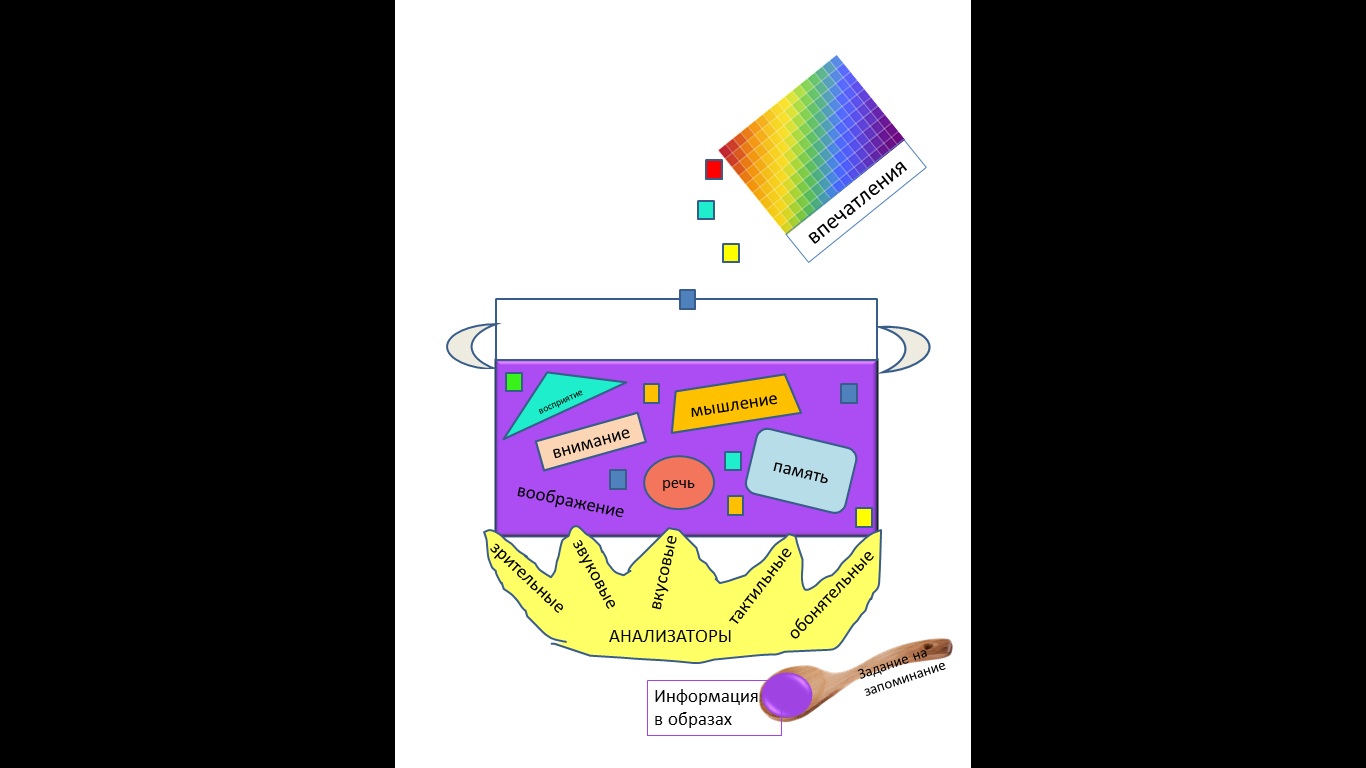 Планируемые результаты Наиболее используемым методом определения результативности технологии является: наблюдение за прогрессом в когнитивном развитии детей, активизации использования ими средств эйдетики в повседневной жизни, дидактические игры, упражнения и тренинги. Проанализировав свою работу, мы увидели хороший результат. У наших детей прослеживается положительная динамика. За период реализации проекта «Учение с увлечением» дети узнали и освоили множество приёмов эффективного образного запоминания информации. У воспитанников повысился познавательный интерес, обогатился словарный запас, расширились границы памяти. Дети, которые активно занимались в уголке эйдетики, показали феноменальные результаты по меркам стандартных диагностик исследования памяти людей. Начинающие эйдетисты чувствуют себя в образовательной среде спокойно и раскрепощённо. На сегодня можно с уверенностью заявить, что благодаря работе по системе эйдетики для дошкольников, для будущих школьников раскрываются уникальные возможности войти в мир науки по продолжающемуся «мостику» когнитивной игры памяти и воображения. Сегодня маленькие дети чувствуют себя большими изобретателями, в руках которых простые объекты превращаются в универсальные системы, а сложные иероглифы и наборы цифр в сказочных героев и говорящие сказки. Самым важнейшим показателем эффективности применения инновационной технологии является восторженный взгляд ребёнка, открывающего самого себя в волшебных образах и преобразованиях мысли. Эйдетика – в наших детях, это точка опоры, которая уже сейчас помогла им перевернуть маленький мир познания в новую сторону ракурса третьего тысячелетия.Планируемые результаты: Дети самостоятельно применяют эффективные способы для долговременного запоминания информации (приемы эйдетики)Умеют выделять нужную для запоминания информацию из общего потокаАктивно комбинируют образы из личного технологии для достижения поставленной целиРодители помогают детям упражнять образную память через игры, наблюдения и упражненияПедагоги используют элементы эйдетики и мнемотехник  в образовательной деятельности Способы обучения, которые предлагает эйдетика, опираются на образное мышление ребенка, они соответствуют законам природы. Эйдетика, способствуя гармоничному развитию обоих полушарий, делает более гармоничным и самого ребенка. Он становится более работоспособным, лучше учится, его память и способность концентрировать внимание возрастают. Восприятие мира и окружающих у ребенка становится более позитивным, а психика устойчивее. Улучшаются взаимоотношения ребенка с окружающими.Вариативные формы, способы, методы и средства реализации программыПЛАНИРОВАНИЕ ОБРАЗОВАТЕЛЬНОЙ ДЕЯТЕЛЬНОСТИпо проекту «Учение с увлечением»  ГОРН для детей 4-7 летПриложениеПлан взаимодействия с родителями в рамках проекта: «Развитие образной памяти детей дошкольного возраста»2 год 3 годТренинг для родителейТема: «Мега-мама, мега-папа»Форм проведения: консультация-тренингЦель: Создать условия для повышения познавательной активности родителей в вопросе использования эйдетики для развития образной памяти ребёнка;Задачи:Ближе познакомить родителей с инновационной методикой развития образной памяти дошкольникаПривлечь родителей к практической деятельности по ознакомлению с методами и приёмами эйдетикиПоказать практическую эффективность методики эйдетики для механизма запоминания и воспроизведения.Стимулировать родителей на дальнейшее изучение методики эйдетика.Ход мероприятия:Ведущий: Добрый день уважаемые родители. Благодарим Вас, что вы откликнулись на приглашение. В XXI веке поток информации настолько велик, что переработать и запомнить его может только человек, обладающий сверх способностями. В этой связи, одна из наиболее ярких актуальных проблем современного образования – развитие у дошкольников умной памяти, способной правильно обрабатывать информацию, запоминать, вспоминать и даже произвольно забывать – то есть управлять сложным процессом памяти.Память - неотъемлемая составляющая интеллекта, с опорой на которую он может творить. Как же можно развивать память ребёнка? Какие есть предложения?Высказываются предложенияВы говорите правильно, однако, всё это сейчас относят к устаревшим, привычным нам технологиям, эффективность которых минимальна, как мы видим в свете актуальности проблемы развития памяти ребёнка. Поэтому развитие детей нуждается сегодня в новых подходах, методиках и приёмах. Конечно, это рискованно, но если мы остановимся может произойти то, что вы сейчас увидите на экране.Показ видео: технология с блохами.Итак, попробуем выйти за границы привычного?Ответ участников.Тогда начнём наше увлекательное исследование. Для начала вам необходимо прочитать, что написано на лежащем перед вами листом. Там что-то написано. Вам может понадобится для этой цели цветной карандаш. Попробуйте закрасить листы. Прочтите, что там написано.(эйдетика, образ)Вот видите, вы нам поверили, что там что-то написано, и получили видимый результат. Также и многие инновационные методики оживают в руках уверенного человека. Кто-нибудь слышал это необычное слово раньше, эйдетика?У разгаданных вами двух слов есть тесное родство, так как эйдетика с греческого переводится как образ. Методика эйдетики - память без границ. Эйдетизм - это способность очень ярко представлять себе предмет, которого нет в поле нашего восприятия.Например, если мы скажем: Апельсин. Что вы представили?Видите какой букет разнообразных анализаторов был подключен к нашему процессу вспоминания: и обоняние, осязание, и зрение и даже вкус.Способность мыслить образами изначально была присуща человеку, и только с развитием цивилизации он приучил себя запоминать не только картинку, образ, но и абстрактный символ в виде слова или цифры.Эйдетика — разрабатывалась на протяжении 20–40-х гг. XX в. в Германии, Эриком Йеншем и его единомышленниками  
В нашей стране в течение примерно десяти лет, с середины 20-х до середины 30-х гг., отечественные ученые (психологи, педологи, психиатры) с большим интересом и вниманием изучали эйдетические идеи марбургской психологической школы, критически их осмысливая, подвергая эмпирической и экспериментальной проверке. Наиболее крупными специалистами в вопросах эйдетики были П.П. Блонский, Л.С. Выготский и А.Р. Лурия. Однако затем в силу ряда обстоятельств (вырождение эйдетики в Германии в расистскую, ненаучную теорию, запрет в СССР в 1936 г. педологии, Великая Отечественная война) эйдетические исследования в нашей стране были полностью свернуты. Сегодня эйдетика ожила и приобрела современную обработку в руках учёного-эйдетика Игоря Матюгина. Введение эйдетики в среду детского сада стала возможной благодаря таким же как вы воспитателям, рискнувшим проверить продуктивность этой методики.
Метод эйдетики построен на простом принципе:(показывает на экран)творчество +положительные эмоции = усвоенная информация.Важное преимущество эйдетического обучения - ребенок учится радостно.Объясняется это тем, что когда человек находится в состоянии радостного, позитивного напряжения, в его организме вырабатывается природный стимулятор эндорфин, который способствует повышению иммунитета и работоспособности, улучшатся его взаимоотношения с другими.Методы обучения, которые предлагает эйдетика, опираются на образное мышление ребенка, они соответствуют законам природы. обратите внимание на экран. Здесь предложены плюсы эйдетики и как видите их больше чем минусов. Сегодня разработаны специальные программы по развитию эйдетической памяти дошкольников. Они представлены на слайде.Теперь рассмотрим подробнее методы эйдетики на практикеПервый метод мест или он ещё называется Римская комната основан на зрительных ассоциациях: Может быть, кто-то знает, что это за метод?Сейчас я буду медленно зачитывать список из слов, которые необходимо запомнить и воспроизвести в точной последовательности. Постарайтесь сконцентрировать внимание. Затем мы проверим, как вы запомнили.Толпа, письмо, ноутбук, дерево, мышь, корова, газировка, дым.С помощью слайдов происходит проверка (выход волонтёра вперёд)Теперь прошу вас встать, чтобы всем было удобно. Сейчас мы попробуем запомнить этот же список с помощью римской комнаты.Толпа ломится в  эту дверь, вы скорее прячете письмо в выключатель, с полки падает ноутбук  и из него вырастает огромное дерево. Из корней этого дерева выбегает мышь и врезавшись в шкаф оборачивается коровой. Корова несётся на вас и проливает газировку. Комнату начинает наполнять дым.Как вы увидели при этом методе нужно ясно представить себе предмет, который предполагается запомнить, и объединить его образ с образом определенного места, который легко извлекается из памяти. Этот метод требует отказа от поиска логических ассоциаций – ведь сама система запоминания основана на ассоциациях, диктуемых последовательностью предметов и мест. Его можно отнести к своеобразной мозговой утренней гимнастике. Так что мы только размялись. Можете присаживаться.Следующий метод зрительной прорисовки. Хорошо работает при изучении цифр и букв. Он заключается в том, что контур знака дополняется деталями и, таким образом, он превращается в какой-то предмет. Например, из цифры 6 можно нарисовать навесной замок, из 7 — кочергу, а из 8 — очки. Рисуя, ребенок развивает память и прочно запоминает написание цифр или букв, а когда он встречает в своем окружении предмет, вспоминает «зашифрованный» в нем знак. Сейчас мы попробуем запомнить вот этот китайский иероглиф. Выходите, кто ещё не был. Посмотрите внимательно на изображение. Теперь нарисуйте на доске, чтобы все увидели.Замечательно, детям этот способ при запоминании букв и цифр очень необходим.Теперь хотелось бы рассмотреть известный метод запоминания точной информации, который называется мнемоникой. Вы наверняка уже слышали о нём, лично меня он спасал, когда необходимо было воспроизвести точное определение. Это метод запоминания сложной информации путем смены ее внешнего вида.Сейчас вам необходимо ту информацию, которую вы видите на слайде  зашифровать в рисунках, подбирая их по свое ассоциации. Затем мы попробуем воспроизвести полученное без текста, по картинкам.«Память – это отражение того, что ранее воспринималось , совершалось и осмысливалось человеком»Хорошо, с детьми при заучивании стихотворений этот метод незаменим, поскольку наиболее доступен и естественен для них.Поскольку время не позволяет нам рассмотреть ещё другие методы эйдетики, однако, у вас есть возможность ознакомится с ними в этих буклетах, взяв их с собой. В этих буклетах также представлены игры, которые развивают образную память.Система эйдетики предлагает для малышей интересные и веселые методики, позволяющие активнее запоминать необходимую информацию в процессе игры.Заниматься с ребенком, используя эйдетические упражнения можно с 3-4х лет. Важно, чтобы ребенок сам проявлял интерес к занятиям – тогда и наука пойдет впрок. Важнейшее условие – это желание ребенка и его радостное настроение во время обучения. Но как и большинство дошкольных методик, эйдетика ориентирована на старший дошкольный возраст.Теперь давайте немного отдохнём. Поскольку эйдетика опирается на память от всех анализаторов, включая и двигательную. (слайд с памятями эйдетики), то популярные сегодня песни с движениями под слова хорошо вписываются в сопровождение рассматриваемой нами методики. Давайте потренируем нашу двигательную память, встанем и представим, что мы на море. Я буду показывать движения, а вы слушайте слова и повторяйте.Физминутка. «Море, а над морем чайки»Таким образом, можно обучать детей движениям с помощью опоры на ассоциации и образы.А теперь мы опять с вами поиграем. Пусть выйдет вперёд тот, кто ещё не был. Здесь есть разные материалы. Каждый из предметов имеет свой голос. Послушайте: так говорит стекло, так дерево. А теперь мы проверим, как вы запомнили голосок каждого предмета.Игроку завязывают глаза и он угадывает предмет по звучанию.Замечательно, присаживайтесь, но мы ещё один доступный для всех анализатор упустили. Какой же?Конечно же, тактильный. Сейчас мы с вами проверим, насколько хорошо развит уровень наших тактильных ассоциаций. Раздаёт всем кусочек дерева, метала, кожи, ваты, меха, ребристые поверхности и т.д.Теперь по очереди  оживите предмет и расскажите о нём, кто это может быть. Это не обязательно один объект, наоборот лучше если вы найдёте много ассоциаций.С детьми можно проводить подобные игры для обогащения из анализаторного технологии и упражнения их образной памяти, включая и другие анализаторы.К сожалению уже подошла к концу наша встреча, однако эйдетика, живая методика только в руках практики. Её жизнь за пределами нашей консультации в ваших руках. А сейчас, пожалуйста оцените прошедшее мероприятие, вписав  на анонимную карточку одно предложение, выражающее ваше мнение по поводу прошедшего мероприятия, затем карточки мы соберём.Я надеюсь, что время проведённое на этой встрече не было потрачено впустую – ведь мы хотя бы свою память потренировали.Занятие для детей 4-5 лет по теме «Поможем ёжику поступить в детский сад»Цель: Стимулировать работу анализаторов для эффективного запоминания объектов средствами техники. Задачи:Познакомить с приемом оживления, припоминания, элементы «ассоциативная цепочка, активизацией анализаторов, закреплять у детей знания о классификации определённых объектов в группы;Развивать мышление в умении выстраивать ассоциативные образы на основе анализа, синтеза и т.д., развивать предпосылок творческого воображения (умение использовать механизмы ТВ: акцентирование, гиперболизация), развитие памяти на основе включения в процесс техники эйдетики (оживления);Воспитывать умение выслушивать другого, доброжелательные отношения при образовательном взаимодействии со сверстниками, стремление прийти на помощь. Занятие для детей 5-6 лет по теме «Волшебное шоу предметов»Цель: Стимулирование детей на использование знакомых приемов эйдетики в целях закрепления умения управления памятьюЗадачи:Упражнять детей в использовании метода двигательных ассоциаций и комнаты Цицерона, закреплять умение произвольно припоминать. Закреплять знания о методах управления человеческой памятью.Развивать мышление в умении выстраивать ассоциативные цепочки на основе сравнения, развитие предпосылок творческого воображения (умение использовать механизмы ТВ: акцентирование, гиперболизация), развитие памяти на основе включения в процесс техники эйдетики.Воспитывать умение выслушивать другого, доброжелательные отношения при образовательном взаимодействии со сверстниками, бережное уважение к предметам.Предварительная работа: тренинги и игры по применению приемов эйдетикиЗанятие для детей 6-7 лет по теме «Игры вместе с котом-учёным»Цель: формирование способов эффективного запоминания информации от анализаторов, комбинированными методами эйдетикиЗадачи:Упражнять детей в использовании метода ассоциативной цепочки, закреплять умение произвольно припоминать. Закреплять знания о способах работы человеческой памяти, через восприятие анализаторов, управление ею эйдетическими приемами. Развивать мышление в умении выстраивать ассоциативные цепочки на основе сравнения, развитие предпосылок творческого воображения (умение использовать механизмы ТВ: акцентирование, гиперболизация), развитие памяти на основе включения в процесс техники эйдетики.Воспитывать умение выслушивать другого, доброжелательные отношения при образовательном взаимодействии со сверстниками, соревновательные навыки.РЕКОМЕНДАЦИИ ДЛЯ ПЕДАГОГОВпо использованию эйдотехнологий, в целях развития эйдетической (образной) памяти у детей дошкольного возраста.Эйдетизм - это способность очень ярко представлять себе предмет, которого нет в поле нашего восприятия.Эйдетика (от греч. слова “эйдос” - образ) — это методика обучения, которая развивает способность мыслить образами, учит методам запоминания информации, способствует развитию воображения.Важное преимущество эйдетического обучения - ребенок учится радостно.Методика эйдетика построена на простых принципах: Воображение + положительные эмоции= усвоенная информация.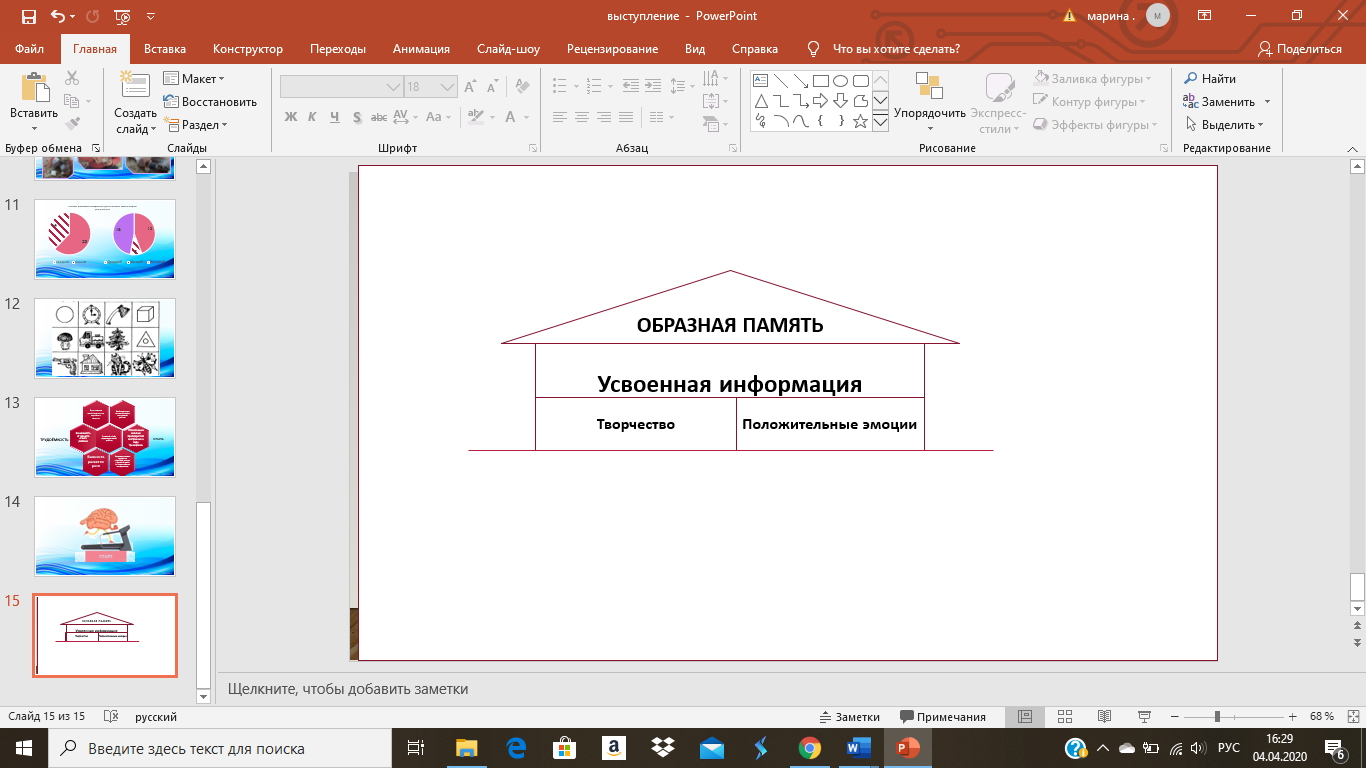 - Радостная, веселая атмосфера.- Мобильность и доступность игрового материала.- Разделение информации, в соответствии с особенностями каждого ребенка.Полезные ссылки по эйдетике: https://vk.com/matugin_eidos                                                                       https://matugin-eidos.com/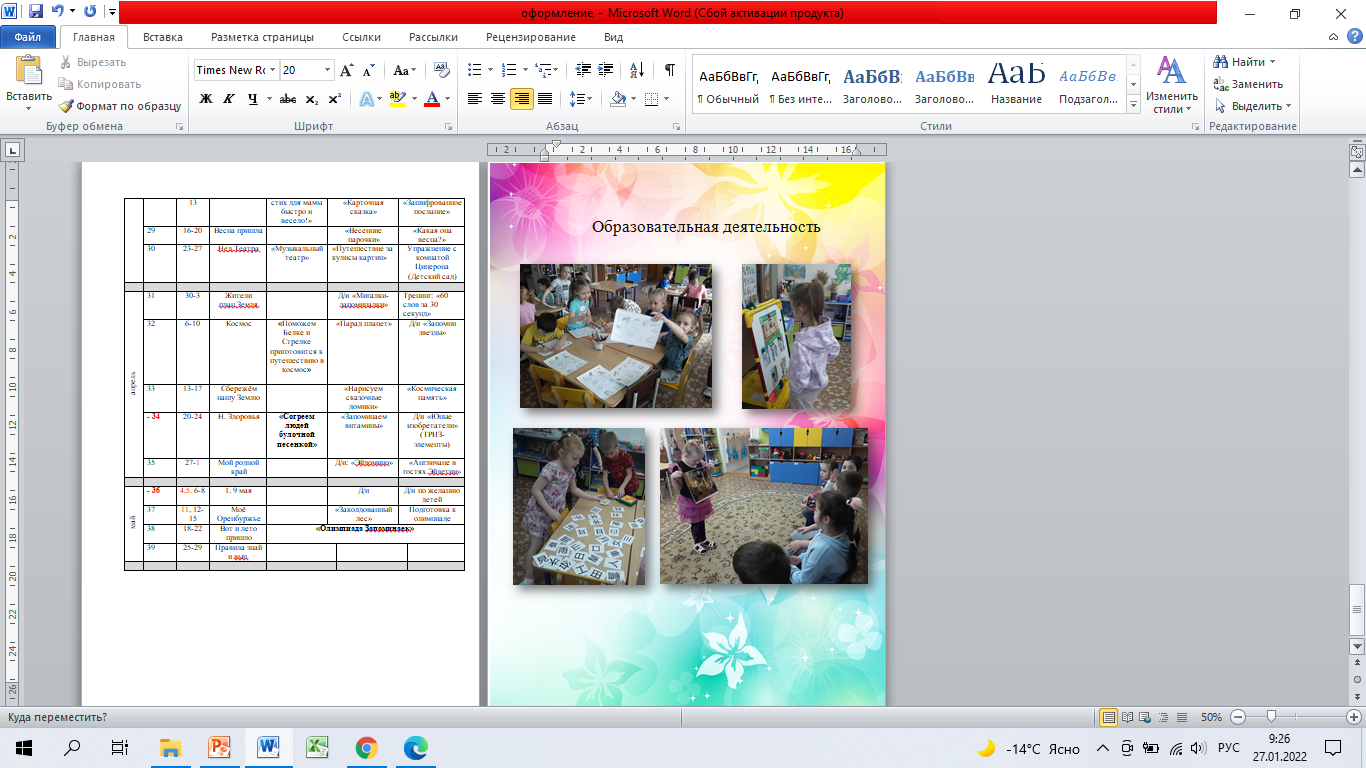 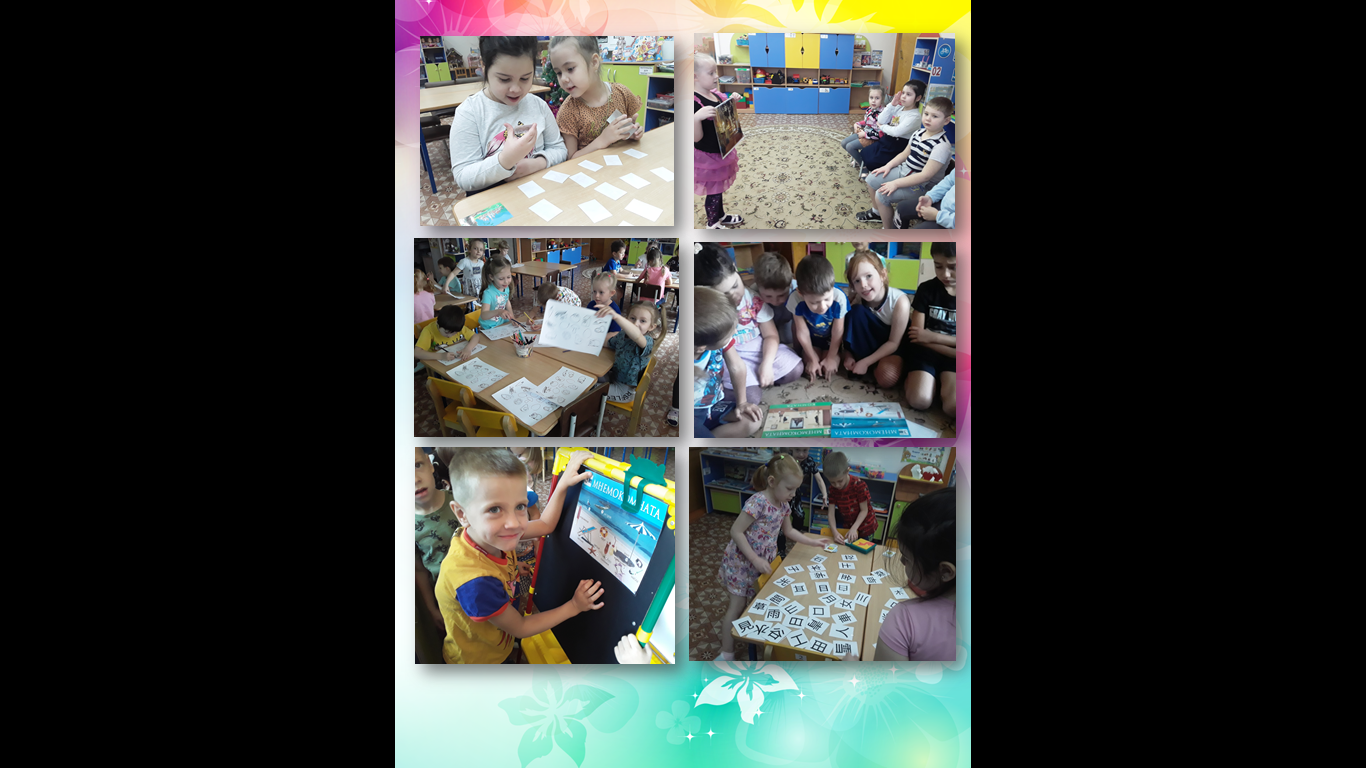 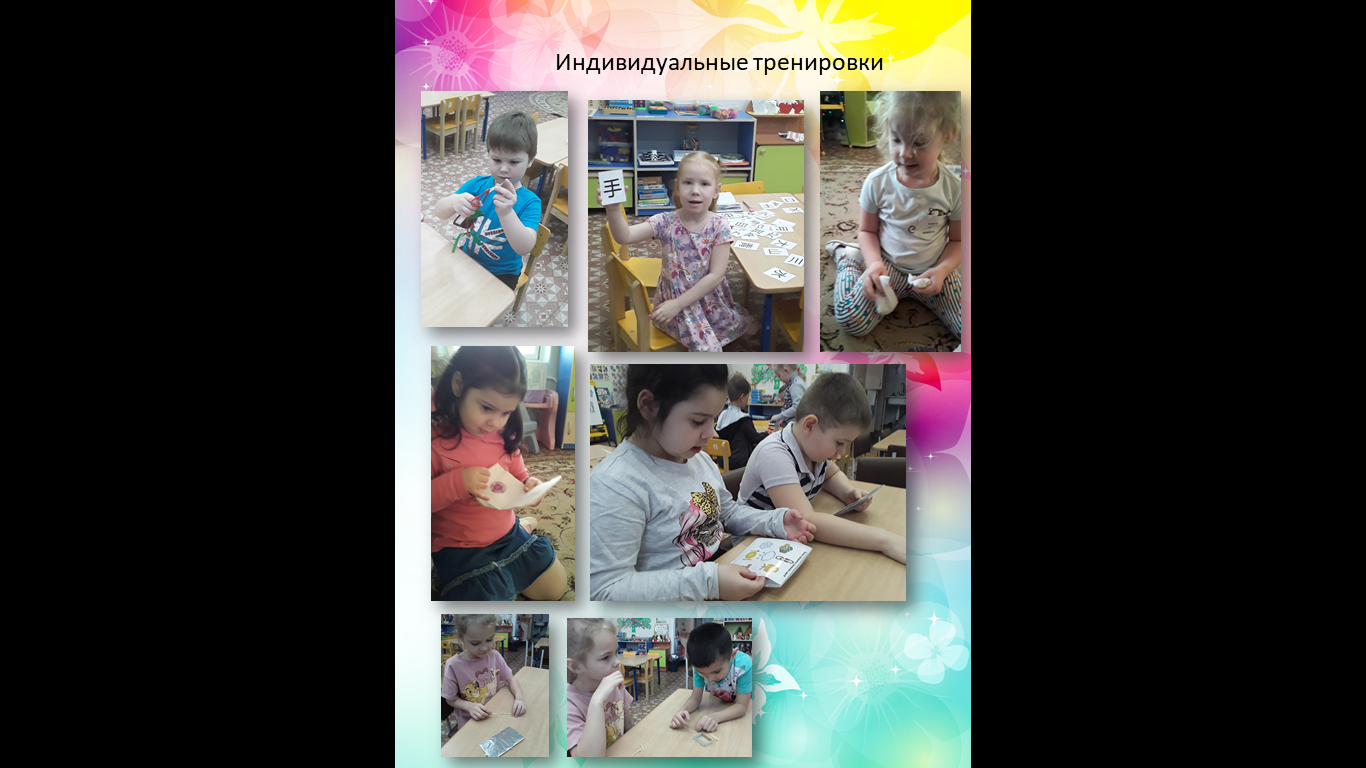 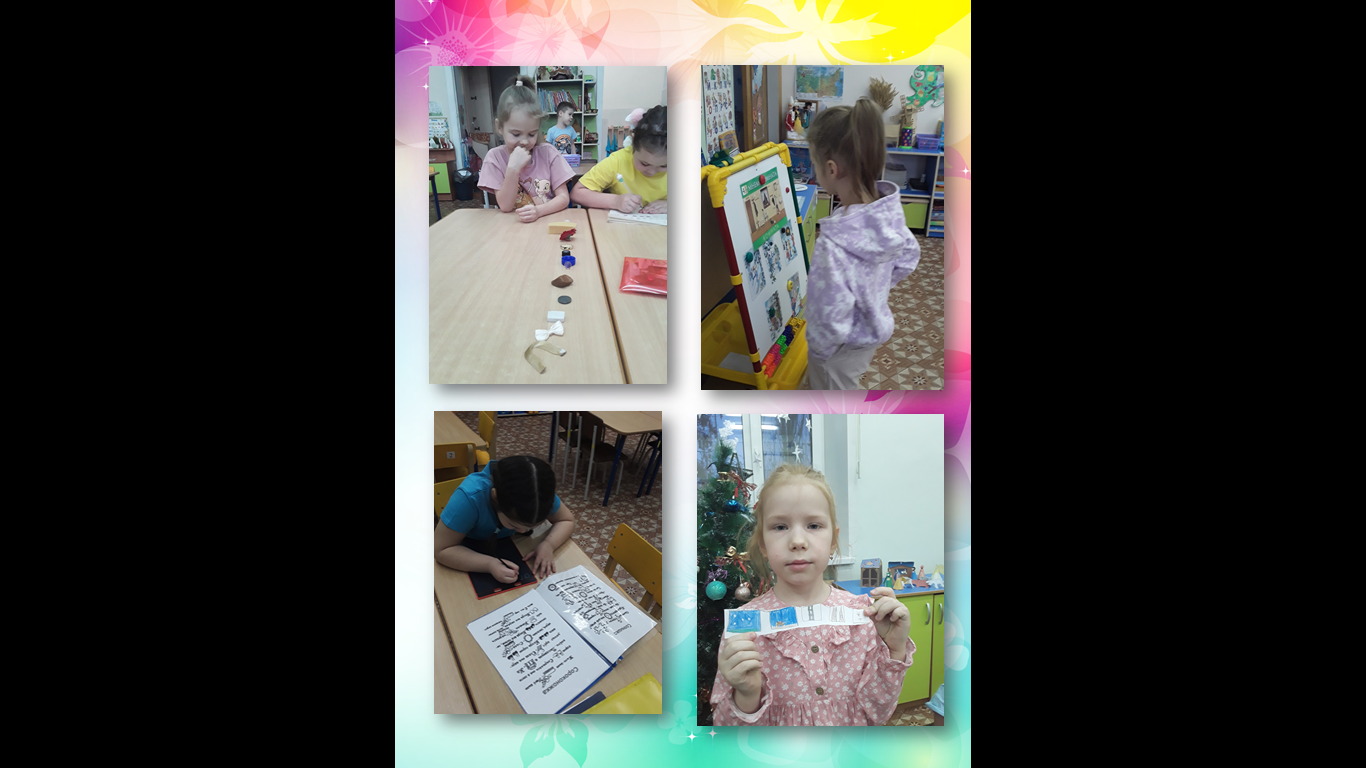 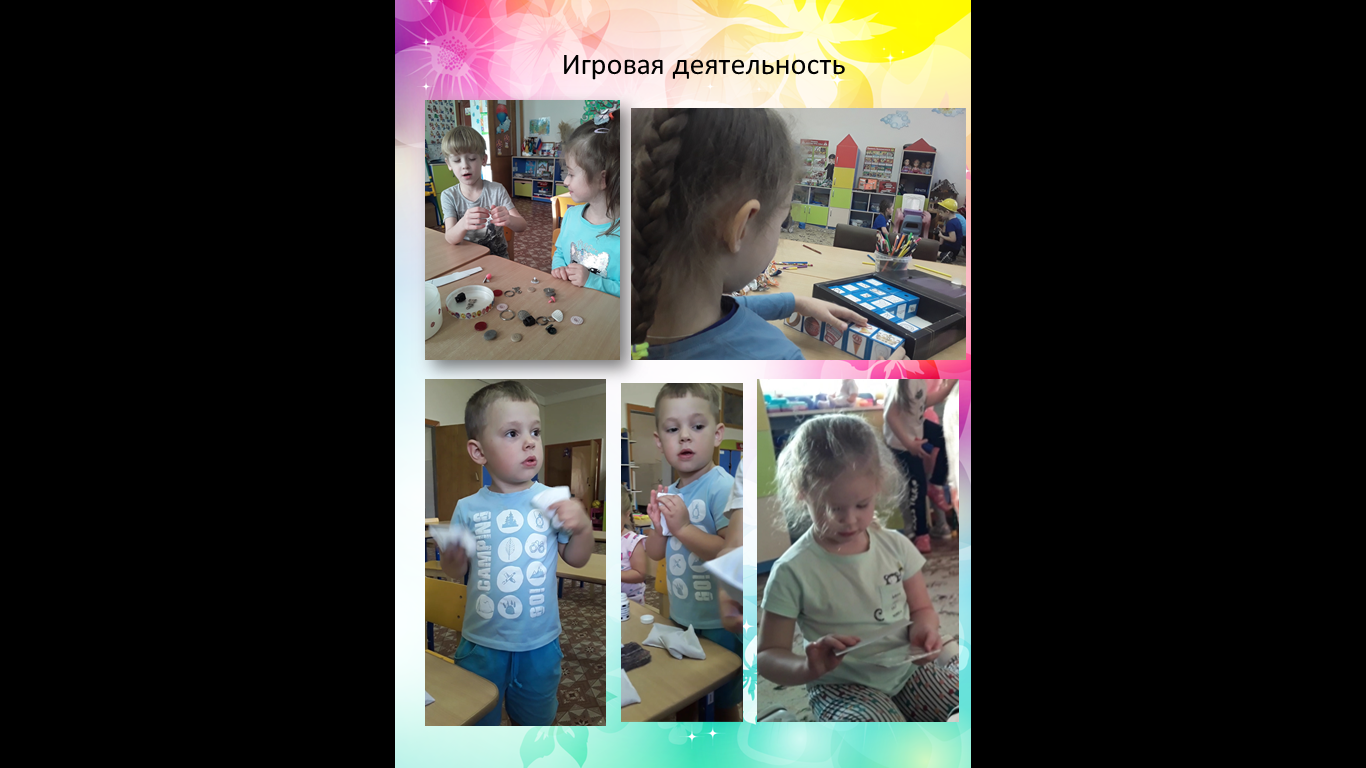 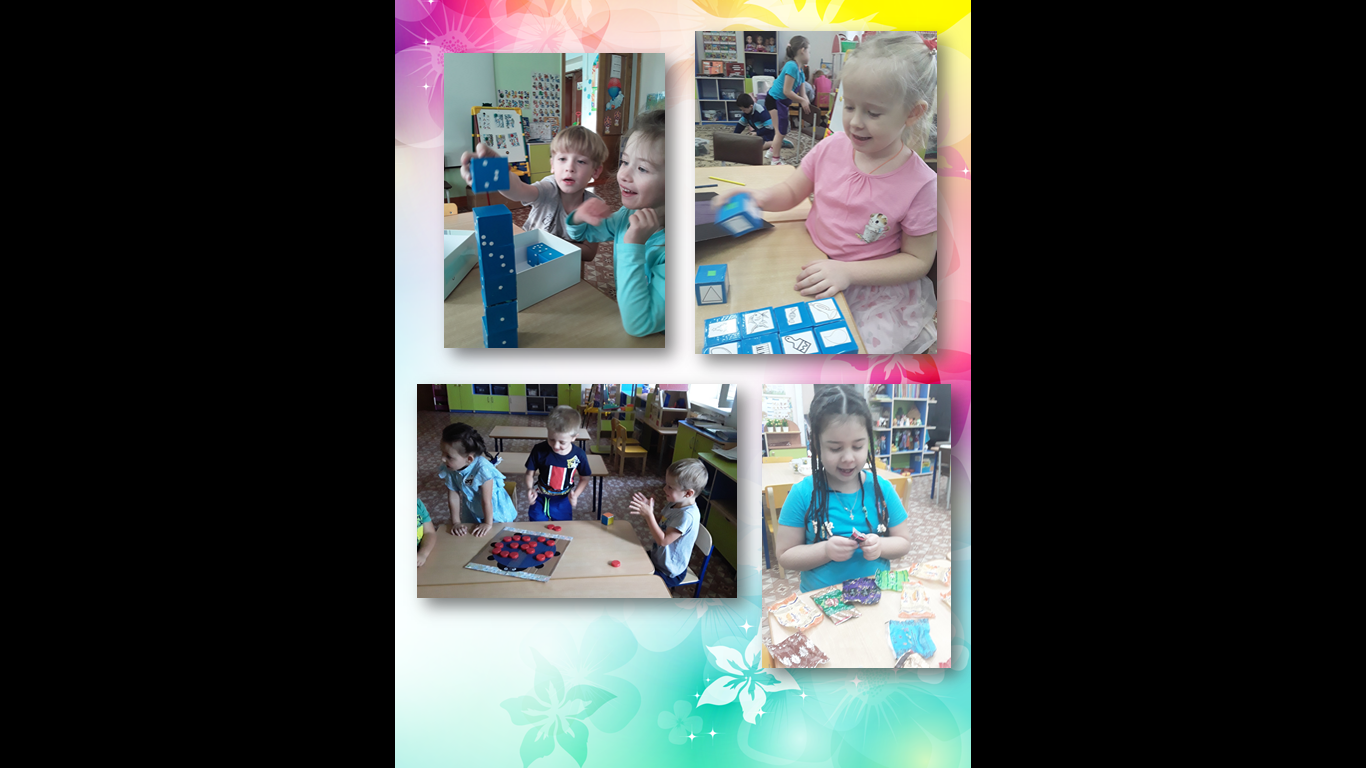 Обеспеченность методическими материалами и средствами обучения и развития дошкольников:Аристова Т.А. Учиться успешно / развивающиеся возможности обучения… - Учебно методическое пособие СПб .; Бостон, 2010.Выготский Л. С. Эйдетика // в сб. «Основные течения современной психологии». [Сб. ст.] М. — Л., 1930Житникова Л. Учите детей запоминать – М.; Просвещение 1978., Загоровский П. Л. Эйдетическая школа (Йенш) и проблемы детской психологии // Психология. 1929. Т.2. Вып. 1.И. Матюгин «Тестирование памяти»  методическое пособие для инструктора «Школы эйдетики» // Матюгин И.Ю. 2018 г. ISBN 5-87921-062-6И. Матюгин, И.Рыбникова “Методы развития памяти, образного мышления, воображения”,       “Эйдос”, М., 1996.И.Ю. Матюгин «Зрительная память» издательство «Эйдос» Москва 1993 ЛР 050013 от 18 июля 1991 г. Издание 2.е, без сомнений Интеллект-карты. Полное руководство по мощному инструменту мышления / Тони Бьюзен ; пер. с англ. Ю. Константиновой. — М. : Манн, Иванов и Фербер, 2019. — 208 сЛурия, Александр Романович Маленькая книжка о большой памяти (Ум мнемониста) Издательство «Эйдос», Москва, 1994 г. ЛР № 050013 от 18 июля 1991 г. Матюгин И. Бонк И. «Как развивать память и внимание ребенка» // М.: «Эйдос», 2012Матюгин И. Матюгин «Магия памяти» - М.; «Школа эйдетики» 1998 // М.: «Эйдос», 1996Матюгин И., Рыбникова И. «Методы развития памяти, образного мышления, воображения» // М.: «Эйдос», 1996Шибаев, А. «Взялись за руки друзья». Художник В. Гусев. Л.: Детская литература. 1982 г.ЗадачиСредняя группа (4-5 лет):Старшая группа (5-6 лет):Подготовительная группа (6-7 лет):Образовательная:Активизировать возможности познавательных процессов для развития образной памяти и мышления детей среднего дошкольного возрастаПознакомить с мнемоникой и другими методами эйдетики (комната Цицерона, зрительной прорисовки и т.д.), закрепление умения выстраивать ассоциативные связи при воспроизведении информации на основе восприятия анализаторов, овладение умением абстрагирования нужной информации из потока.Закреплять умение использовать мнемонику и другие методы эйдетики, закрепление умения выстраивать ассоциативные связи при воспроизведении информации на основе восприятия анализаторов, овладение умением абстрагирования нужной информации из потока.Развивающая:развивать умение высказывать мнение в полном ответе, мышления в умении выстраивать ассоциативные цепочки на основе сравнения, развитие предпосылок творческого воображения (умение использовать механизмы ТВ: акцентирование, гиперболизация), развитие памяти на основе включения в процесс восприятия разных анализаторовразвивать умение забывать ненужную информацию, развивать мыслительные операции для активизации работы образной памяти: обобщение, синтез, абстрагирование, анализ, развивать творческое воображение средствами продуктивной деятельности (умение использовать механизмы ТВ: акцентирование, гиперболизация, типизация и т.д.), развитие показателей творческого воображения: оригинальность, проработанность, эмоциональность, связную речь, умение выстраивать причинно-следственные связиупражнять в умении забывать ненужную информацию, развивать мыслительные операции для активизации работы образной памяти: обобщение, синтез, абстрагирование, анализ, развивать творческое воображение средствами продуктивной деятельности (умение использовать механизмы ТВ: акцентирование, гиперболизация, типизация и т.д.), развитие показателей творческого воображения: оригинальность, проработанность, эмоциональность, связную речь, умение выстраивать причинно-следственные связиВоспитательная:воспитывать умение выслушивать другого, доброжелательные отношения при образовательном взаимодействии со сверстниками,воспитывать умение спокойно аргументировать своё мнение, использовать имеющиеся умения на пользу других, умение работать в команде.воспитывать умение спокойно аргументировать своё мнение уважать мнение другого, использовать имеющиеся умения на пользу других, умение работать в команде.Формы работыСпособыМетодыСредстваСоциально-коммуникативное развитиеСоциально-коммуникативное развитиеСоциально-коммуникативное развитиеСоциально-коммуникативное развитиеИндивидуальная ПодгрупповаяГрупповая Совместная игра со сверстниками Совместная деятельность воспитателя с детьмиСамостоятельнаяЧтение Беседа Наблюдение Педагогическая ситуацияРассматриваниеИграИгротека Тренинг Логические закономерностиПоследовательные ассоциацииСвязанные ассоциации.Фонетические ассоциации.Автобиографические ассоциации.Цифро-буквенный код.Рациональное повторение.Оживление.Вхождение.Трансформация.Образные крючки.Соощущения.Графические импровизации.Отстраненность.Избыточность.Метод Цицерона.Припоминание.Измененные модальности.Динамическое соответствие.Комбинированные методы.Забывание, фотографическая память, фоторобот Парные ассоциации, друдлы, сенсорные ассоциации и т.д.ИллюстрацииИгровые пособияДидактический материалСенсорные тренажерыХудожественная литература ТСОМультимедиа МесяцвозраствозраствозрастМесяц4-5 лет5-6 лет6-7 летсентябрь«Облака»«Ожившие тени города»«Запоминаем улицы Оренбурга»сентябрь-Д/и «Жучок мемори»Д/и «Китайские иероглифы»сентябрь-«Загадки с грядки» «Поможем Мише подготовить уроки»сентябрь«Поможем ёжику поступить в детский сад»«Поможем внучке Настеньке»Д/и «Шерлок Холмс»октябрь«Познакомим Маугли с профессиями»«Примерочная профессий»Д/и: «Цветные карточки»октябрь-Д/и «Тактильные прятки»«Осенние загадки»октябрь«Какого цвета осень?»«Какая она осень?»Д/и «Умные запоминай-ки»октябрь-«Нарисуем новоселье Трёх Поросят»«Весёлые друдлы»октябрь-«Национальные узоры России»Д/и «Отгадай узор»ноябрь-«Нарисуем машины, украшенные флажками» (День Народного Единства)«Превращения росписей»ноябрь«Предметы вокруг нас»«Волшебное шоу предметов»Д/и «Угадай по описанию» (с услож.)ноябрь-«Нарисуем фотоальбом с котятами»«Игры вместе с котом-учёным»ноябрь«Живые кляксы»Д/и «Цветные карточки»Д/и «О чём ты подумал?»декабрь-«Полезная еда: запоминаем витамины»Д/и «Запомни список полезных продуктов»декабрь«Путешествие снеговика»«Нарисуем музыку в Крапфенвалье»«Сказка рассыпалась»декабрь-«Запомни и повтори: тренинг памяти»Д/и «Запомним номер телефона Деду Мороза»декабрь«Выучим стихотворение на Новогодний праздник»Д/и: «Волшебные полосочки»«Запоминаем события картинки»январьянварьянварь«Как лисёнок Огонёк провёл праздник»«Квест-игра Зимние забавы»Д/и «Запомни движения»январь-Д/и «Живые картинки»«Мои права»январь«Расскажем сказку по тактильным мешочкам»«Нарисуем праздник «День детских изобретений»»Д/и «Тактильные мешочки»февраль-«Знакомство с семьёй мальчика Пети»«Волшебные полоски»февраль«Животный мир планеты. Знатоки»«Нарисуем наши любимые сказки»Д/и «Запоминаем новых животных»февраль-«Служба трудна и опасна»«Гениальные детективы»февраль«Зашифрованное послание»Д/и«Кто поменялся местами?»Д/и «Эйдомино»март-«Поздравим всех-всех женщин!» (одно из заданий – запомни предметы, развесив на друге)«Умный наряд для красавиц»март«Запомним стих для мамы быстро и весело!»Д/и«Карточная сказка»Д/и «Зашифрованное послание»март«Весенние парочки»«Какая она весна?»март«Музыкальный театр»«Путешествие за кулисы картин» Упражнение с комнатой Цицерона (Детский сад)апрель-Д/и «Мигалки-запоминалки»Тренинг: «60 слов за 30 секунд»апрель«Поможем Белке и Стрелке приготовится к путешествию в космос»«Парад планет»Д/и «Запомни звезды»апрель-«Нарисуем сказочные домики»«Космическая память»апрель«Согреем людей булочной песенкой»«Запоминаем витамины»Д/и «Юные изобретатели» (ТРИЗ-элементы)апрель-Д/и: «Эйдомино»«Англичане в гостях Эйдетии»майД/и по желанию детейД/и по желанию детейД/и по желанию детеймай«Заколдованный лес»Подготовка к олимпиадемай«Олимпиада Запоминаек»«Олимпиада Запоминаек»«Олимпиада Запоминаек»Сентябрь1. Анкетирование родителей на тему: «Определение интереса детей к конкретной форме запоминания (вид памяти)»2. Родительское собрание «Роль родителей в развитии творческих способностей»Буклеты для родителей «Эйдетика - Запуск скрытых резервов организма»ОктябрьКонсультация для родителей: «Как учить стихи с ребёнком?»Конспект консультации по теме: «Как учить стихи с ребёнком?»НоябрьОформление папки-передвижки для родителей: «Игры эйдетики»Картотека игр для развития памяти по технологии эйдетики в условиях семьи.Декабрь1.Треннинг по эйдетики«Мега-мама, мега-папа»2.Совместный праздник «Новый год» (заучивание текстов стихотворений и песен с приёмами эйдетики)Участие родителей в эйдотреннинге с презентацией умения запоминать с помощью приёмов эйдетики. (знакомство и применение)Январь1. Консультация для родителей: «Впечатления и память в развитии детей».2. Оформление художественной выставки «Зимушка - зима»Выставка совместных работ «Зимушка - зима» с применением механизмов творческого воображения.ФевральПамятка для родителей «Творческие игры перед сном, развивающие познавательные процессы»Буклет «Эйдетика – выпуск потенциала до дороге знаний»МартКонсультация для родителей 
«Как развивать память у детей дошкольного возраста»Листовка. Советы для родителей «Развивать память нужно правильно!»АпрельОформление папки-передвижки «Подборка игр для родителей на развитие творческого воображения детей»Консультация для родителей «Развивающие игры для детей»Май1. Составление интеллектуального облака «Что дала эйдетика моему ребёнку?»(облако самооценки)2. Родительское собрание. Подведение итогов проекта. Результаты работы.Презентация «Отчёт по эйдетике»Сентябрь1. Анкетирование родителей на тему: «Память моего ребёнка»2. Демонстрация на родительском собрании видео-ролика с презентацией эйдетического развития детей «Чудесная страна эйдетики»Бланки с анкетами для родителейВидео-ролик «Чудесная страна эйдетики»ОктябрьКонсультация-презентация для родителей: «Игра Цветные карточки»Дистанционное мини-занятие (мастер-класс) для родителей «Комната Цицерона и метод оживления»НоябрьОформление папки-передвижки для родителей: «Игры эйдетики для детей старшего дошкольного возраста»Картотека игр для развития памяти по технологии эйдетики в условиях семьи.Декабрь1.Треннинг по эйдетики«Школа Шерлока Холмса»2.Совместный праздник «Новый год» (заучивание текстов стихотворений и песен с приёмами эйдетики)Участие родителей в эйдотреннинге с презентацией умения запоминать с помощью приёмов эйдетики. (знакомство и применение)Январь1. Консультация для родителей: «Эйдетика и познавательное развитие ребёнка».2. Оформление художественной выставки «Зимушка - зима»Выставка совместных работ «Зимушка - зима» с применением механизмов творческого воображения, обыгрывание запоминалок на их основе.ФевральПамятка для родителей «Правила развития эйдетической памяти»Изготовление для родителей интерактивной памятки о развитии эйдетической памятиМартБуклет «Трудности развития эйдетической памяти»Создание буклета, индивидуальные беседы с родителями о трудностях и достижениях детейАпрельОформление картотеки виртуальных игр их доступных интернет-ресурсов для развития памяти дошкольника.Консультация для родителей «Развивающие игры для детей старшего дошкольного возраста»Май1. Составление интеллектуального облака «Что дала эйдетика моему ребёнку за прошедший год?»(облако самооценки)2. Родительское собрание. Подведение итогов проекта. Результаты работы.Презентация «Отчёт по эйдетике»Сентябрь1. Анкетирование родителей на тему: «Как развивать память каждую минуту?»2. Демонстрация в онлайн-формате интерактивной игры по развитию образной памяти детей в условиях семьи.Бланки с анкетами для родителейИнтерактивная онлайн-игра по эйдетике (пробная версия): https://www.youtube.com/watch?v=1mJQ0v6dSeMОктябрьКоллективная игра «Семейная интеллект-карта по случайно выбранной теме»Индивидуальные беседы по вопросам развития образной памяти детей 6-7 лет.НоябрьОформление картотеки онлайн-ресурсов для родителей: «Развиваем внимание и память детей»Онлайн-картотека игр для развития памяти по технологии эйдетики в условиях семьи.Декабрь1.Треннинг по эйдетики«Использование приёмов эйдетики в интеллектуальном развитии дошкольников» (Материал Морозовой Е.А.)2.Совместный праздник «Новый год» (заучивание текстов стихотворений и песен с приёмами эйдетики)Участие родителей в эйдотреннинге с презентацией умения запоминать с помощью приёмов эйдетики. (знакомство и применение)Январь1. Консультация для родителей: «Секреты запоминания цифр с использованием приёмов Эйдетики»2. Оформление художественной выставки «Зимушка - зима»Выставка совместных работ «Зимушка - зима» с применением механизмов творческого воображения, обыгрывание запоминалок на их основе.ФевральПамятка для родителей «Правила развития эйдетической памяти. Гигиена»Изготовление для родителей памятки о развитии эйдетической памяти.МартБуклет «Эйдетика. Играем -мышление развиваем»Создание буклета, индивидуальные беседы с родителями о вариантах развивающего досуга.АпрельМастер-класс «Эйдетика. Развитие образно-ассоциативного мышления»Советы для родителей «Графические картинки–загадки- друдлы»Май1. Составление интеллектуального облака «Что дала эйдетика моему ребёнку?»(облако самооценки)2. Родительское собрание. Подведение итогов проекта. Результаты работы.Презентация «Отчёт по эйдетике»№Этапы ОД деятельностной направленностиДеятельность обучающегося1Введение в игровую ситуацию:МотивацияЦелеполаганиеПедагог обращает внимание детей на появившегося грустного ёжика и рассказывает, что этот маленький ёжонок хочет скорее попасть в настоящий детский сад, но он слышал что детки которые его посещают очень умные, много знают и запоминают. Он попробовал поступить в ежиный детский сад но ему дали задания и он очень растерялся.Как помочь ёжику?Подсказать как выполнить задания. Для этого нам понадобится (голова)Сначала настроим наше внимание и выполним ежиную разминку.Игра на внимание: «Колючки, лапки, носик» (с ускорением) 2Актуализация знанийЗадания представлены тремя уровнями:Задание на классификацию: дид игра «Помоги разместить запасы на зиму»Каждому ребёнку предлагается карточка с определённым предметов из 5 групп: Пища: грибочки, ягоды, варенье, соленье, сухарики, картошка, лук, Одежда: шапка, шарфик, рубашка, варежки, куртка, штаны, носкиИгрушки: мячик, лыжи, плюшевый медведь, скакалка, кукла, Средства гигиены: зубная щётка, мыло, полотенце, расчёскаМебель: стул, кровать, лампа, табурет, скамейка, диван, шкаф3Затруднение в ситуацииТеперь воспитатель Лисичка предложила Ёжику назвать на память список запасов, которые пригодятся ему из предложенных.Дети пробуют на память воспроизвести список. Сталкиваются с трудностями.Как помочь ему запомнить?4«Открытие» нового знанияПедагог предлагает детям открыть один секрет. Дети просят рассказать.Педагог с помощью картинок показывает, как запоминается список с помощью приема оживления и ассоциативных цепочек, дети по очереди произносят список запомнившихся слов сначала по картинкам потом без опоры на наглядность.Педагог подводит итог, что запомнить список каких-то слов не связанных между собой легко, если использовать, которые дружат вместе из-за рассказа, или использовать память анализаторов (вкуса, ощущений, звука и т.д.)5Включение нового знания в систему знанийДети практически пробуют прием запоминания.Педагог рассказывает дальше: - Ёжик пришел домой и мама порадовалась его успеху. Она спросила его, как он смог справится. И ёжик сказал, благодаря какому волшебству. Как же называется этот секрет? (оживление)Дид игра: «Мама пошла в магазин»Дети по очереди выполняют роль ведущего и называют список покупок, которые необходимо сделать маме ежихе на зимний период.Задача остальных ребят, запомнить список, используя знакомые приемы. Проводится проверка.Ёжик благодарит ребят за науку, которой они его обучили и прощается с ними.Теперь ёжик сможет сам ходить в детский сад к умным ежатам.6Осмысление (рефлексия)Педагог задает детям вопросы:- Как вам удалось запомнить ? Откройте секрет, как вам это удалось?- Что было трудным?Посмотрите ребята, перед вами есть табличка, в которой вам нужно отметить, как сегодня поработали. Закрасьте в окошке под зеркалом фломастером звёздочки (если отлично то все, если в другой раз справитесь лучше то две, а если напрасно потратили время то однуПедагог предлагает детям оценить свою работу с помощью карточек с символами зеркала (как сам работал), солнышка (что нового узнал), молотка (что научился делать).В окошке с солнышком в виде друдла (символа) изобразите то, что сам потом поймешь (палочки, солнышко)Под молотком, что научились делать, нарисовать человечка на ступеньке с нужным уровнем. Если уже раньше делали это хорошо то на самой верхней, если первый раз делали то на нижней.№Этапы ОД деятельностной направленностиДеятельность обучающегося1Введение в игровую ситуацию:МотивацияЦелеполаганиеПедагог рассказывает детям сказку: «Жили-были предметы у одного мальчика. И жилось им невесело. Их хозяин часто их обижал, не чистил, забывал и даже бросал. Как-то раз обиделись предметы и отправились в страну Обиженных вещей. Проснулся утром мальчик – а кого-то не хватает. Заплакал хозяин, что не стало у него его друзей. Только кого же никак вспомнить не может, а их ещё и возвращать нужно. Но он слышал, что есть ребята, у которых отличная память и всё получается. Вот он и обратился к нам. Поможем?2Актуализация знаний- Как?Дети предлагают отправится и найти. Но задание нелёгкое и поэтому нужна разминка:Гимнастика по нейробике.3Затруднение в ситуации- Теперь мы готовы, но как быть – ведь мальчик даже не знает какие предметы исчезли. Чтобы узнать нужно по фотографиям, сделанным в автобусе беглецов, догадаться какой предмет в каждом ряду лишний.Дети выполняют упражнение на внимание, выясняется список сбежавших предметов (карандаш, шорты, стакан, подушка, ножницы, тапочки, мяч, зубная паста, фонарик, волчок)Только проблема, как же нам напомнить всё, чтобы даже если потеряем список помнили.4«Открытие» нового знанияПедагог обращает внимание на волшебную комнату-подсказку (комната Цицерона №4), также можно использовать уже известные детям приемы запоминания (оживления, трансформации, логических последовательностей) 5Включение нового знания в систему знанийДид. Упражнение: Педагог обращает внимание на местах у каждого лежат лист с большим количеством предметов, среди которых те, что нужно было запомнить. Задача детей – найти и обвести сбежавшие предметы.- Итак, мы их нашли – как же теперь вернуть, чтобы они опять не сбежали?- А почему они сбежали?Действительно нужно мальчику попросить прощение. Ну, что ж мы готовы вернуться – только кто это у нас на пути?Слайд презентации: стражники Обиды. Они нас просто так не пропустят. Нужно запомнить и повторить те движения, которые зашифрованы в волшебном ключе ворот:Педагог показывает комплекс движений: махи руками, вращение кулачками, ок, класс, кулак, подрезал, двуног, плавание, хлопок, сон.Воспитатель спрашивает, как можно запомнить эти движения?Дети предлагают с помощью сюжета и составляют рассказ.После повторения движений стража пропускает.Пока мы с вами в пути, давайте поиграем в игру. Пока мы с вами были в стране вы видели много предметов, но ещё больше вы видели в своей жизни. Поэтому я сейчас называю цветные слова – а вы предлагаете. Например у этого предмета оранжевый цвет (для меня это мяч, апельсин и т.д.), а теперь у этого предмета ароматный сладкий вкус … - дети предлагают.6Осмысление (рефлексия)- Вот мы и пришли – достаём из мешочка все предметы, которые вернули.Воспитатель показывает – дети угадывают по движению, затем выступают дети. Зачем возвращали предметы? Что помогло нам в приключениях? Как мы справились с задачей?Педагог предлагает детям оценить свою работу с помощью карточек с символами зеркала (как сам работал), солнышка (что нового узнал), молотка (что научился делать)№Этапы ОД деятельностной направленностиДеятельность обучающегося1Введение в игровую ситуацию:МотивацияПедагог рассказывает детям, что сегодня к ним пришёл гость (можно использовать ролевое обыгрывание роли кота). Этот гость всё на свете знает и помнит.- Вот ходит он по свету и ищет таких же умных, как и он. Вот он прослышал о вас и решил проверить вашу удалую память и зоркую внимательность. Он подготовил для вас серию заданий, чтобы определить, сможете ли вы достать до звезды мудрости. 2Актуализация знаний- Что нам делать?Дети предлагают выполнить задания кота-ученого, чтобы добраться до звезды мудрости. 3Затруднение в ситуацииТолько как нам выполнить задания, если нужна память и внимание?Дети предлагают провести разминку. 4«Открытие» нового знанияКинезеологические упражнения проводят дети по желанию.Дальше дети внимательно изучают задания и выполняют их. «Запомни список с помощью «комнаты Цицерона»Слова: самолет, груша, ложка, книга, стол, стакан, часы, кольцо, карандаш, утюг, цветок, стул, гвоздь, машина, слон, ножницы, пуговица, нитка, колесо, шляпа.«Запомни цвет и звук» Дети запоминают связь звука с цветом на слайде.«Запомни движения»«Предметы по порядку» Дети запоминают последовательность предметов и затем воспроизводят все названия предметов. «Год написания картины» Открытие нового знания – дети путём прорисовки запоминают года написания картины. 5Включение нового знания в систему знаний«Шерлок Холмс на месте происшествия»Педагог предлагает детям посмотреть и запомнить содержание группы. Фокус-группа выходит, остальные дети меняют что-то во внешности помещения. Победителем считается тот, кто назовёт изменения и их реальную причину.6Осмысление (рефлексия)Педагог предлагает детям посмотреть, как получилось помочь принцессе?- Что было трудным?- Что далось легко?- Как может нам это пригодиться?Педагог предлагает детям провести самооценку по проведенной работе по звездной шкале, по столбцам как много узнал, насколько справился, как старался.Возрастная группаОбразовательная  направленность целиАкцент развитияСредняя группа (4-5 лет)Овладение детьми впечатлениями для обогащения диапазона в построении ассоциаций, расширение знаний о способах работы человеческой памяти,В приоритете выступают разностороннее развитие восприятия, речевое, умение классифицировать предметы по группам.Старшая группа (5-6 лет)Знакомство с мнемоникой и другими методами эйдетики (комната Цицерона, зрительной прорисовки и т.д.), закрепление умения выстраивать ассоциативные связи при воспроизведении информации на основе восприятия анализаторов, овладение умением абстрагирования нужной информации из потока.Активно развивается творческое  воображение, как основа для активизации памяти и накопленных впечатлений.Подготовительная группа (6-7 лет)Закрепление умения использовать мнемонику и другие методами эйдетики (комната Цицерона, зрительной прорисовки и т.д.), закрепление умения выстраивать ассоциативные связи при воспроизведении информации на основе восприятия анализаторов, овладение умением абстрагирования нужной информации из потока.Активно развиваются все стороны памяти: зрительная, моторная, слуховая, логическая в тесной связи с ассоциативной. Максимально активизировано творческое воображение, в интенсивной работе др. психические познавательные процессы.